Trilogy Repertory Casting Sheet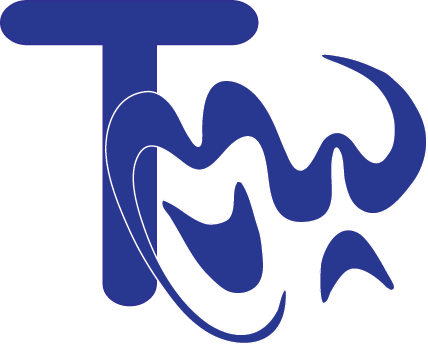 PERSONAL DATA NAME _____________________________________________________________________STREET ADDRESS _____________________________________________________________CITY/STATE/ZIP ______________________________________________________________HOME PHONE ________________________	CELL PHONE_______________________EMAIL _______________________________________________AGE __________  SEX ______________     HEIGHT _____________        WEIGHT ___________DO YOU SING? _________  RANGE________________  VOICE PART ____________________DO YOU READ MUSIC? _____________________DO YOU DANCE? __________ SPECIALTIES________________________________________PERFORMANCE SPECIALTIES___________________________________________________ROLE(S) AUDITIONING FOR _____________________________________________________WILL YOU ACCEPT ANY ACTING OR CHORUS PART? _________________________________WILL YOU SERVE ON ANY PRODUCTION CREWS? ___________________________________Please check which crews:CostumesLightingMake-upPropsStage CrewSoundSet movingSet paintingSet buildingPublicityConcessions Other SCHEDULINGPlease consider your time commitments.  Because rehearsal will be held during weekday evenings and on weekends, it is important to know when you would regularly be UNABLE to attend rehearsals.  List all specific commitments (weddings, camp, vacation, classes, etc.) that might keep you from rehearsals.  The final rehearsal schedule will be determined by your response, so try to be as complete as possible.                                  Trilogy Repertory Casting Sheet   page 2PUBLICITY INFORMATION SHEETHow did you hear about this audition?  __________________________________Your local newspaper ________________________________________________Employer/School ____________________________________________________Clubs and Organizations ______________________________________________Dramatic or other related training  ______________________________________Personal Interests   ___________________________________________________Awards/Honors/Noteworthy Achievements ___________________________________________________________________________________________________ACTING EXPERIENCEPlease list previous acting experience.  Include show title, role(s), location or theater group, and production date(s).TimeSunMonTuesWedThursFriSat1-3 PM3-6 PM7-10 PMShow TitleRole(s)Location/Theater GroupProduction Date(s)